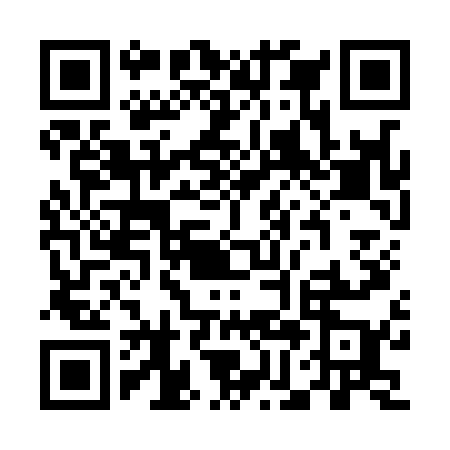 Ramadan times for Ammelbruch, GermanyMon 11 Mar 2024 - Wed 10 Apr 2024High Latitude Method: Angle Based RulePrayer Calculation Method: Muslim World LeagueAsar Calculation Method: ShafiPrayer times provided by https://www.salahtimes.comDateDayFajrSuhurSunriseDhuhrAsrIftarMaghribIsha11Mon4:534:536:3912:283:376:186:187:5712Tue4:514:516:3712:283:386:196:197:5913Wed4:494:496:3512:273:396:216:218:0114Thu4:474:476:3312:273:406:226:228:0215Fri4:444:446:3112:273:416:246:248:0416Sat4:424:426:2912:273:426:256:258:0617Sun4:404:406:2712:263:436:276:278:0718Mon4:374:376:2512:263:446:286:288:0919Tue4:354:356:2212:263:456:306:308:1120Wed4:334:336:2012:253:466:326:328:1321Thu4:304:306:1812:253:476:336:338:1422Fri4:284:286:1612:253:486:356:358:1623Sat4:264:266:1412:253:486:366:368:1824Sun4:234:236:1212:243:496:386:388:2025Mon4:214:216:1012:243:506:396:398:2226Tue4:184:186:0812:243:516:416:418:2327Wed4:164:166:0512:233:526:426:428:2528Thu4:134:136:0312:233:536:446:448:2729Fri4:114:116:0112:233:546:456:458:2930Sat4:084:085:5912:223:546:476:478:3131Sun5:065:066:571:224:557:487:489:331Mon5:035:036:551:224:567:507:509:352Tue5:015:016:531:224:577:517:519:373Wed4:584:586:511:214:577:537:539:384Thu4:564:566:491:214:587:547:549:405Fri4:534:536:461:214:597:567:569:426Sat4:504:506:441:205:007:577:579:447Sun4:484:486:421:205:007:597:599:468Mon4:454:456:401:205:018:008:009:489Tue4:424:426:381:205:028:028:029:5010Wed4:404:406:361:195:038:038:039:53